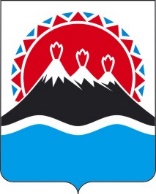 П О С Т А Н О В Л Е Н И ЕПРАВИТЕЛЬСТВА  КАМЧАТСКОГО КРАЯ                   г. Петропавловск-КамчатскийПРАВИТЕЛЬСТВО ПОСТАНОВЛЯЕТ:Внести в постановление Правительства Камчатского края от 25.12.2019 № 558-П «О мерах по реализации Закона Камчатского края от 29.11.2019 № 396 «О краевом бюджете на 2020 год и на плановый период 2021 и 2022 годов» следующие изменения:дополнить частью 131 следующего содержания:«131. В соответствии с пунктом 1 части 4 статьи 2.1 Федерального закона от 12.11.2019 года № 367-ФЗ «О приостановлении действия отдельных положений Бюджетного кодекса Российской Федерации и установлении особенностей исполнения бюджетов бюджетной системы Российской Федерации в 2020 году» установить, что в 2020 году экономия средств, предоставленных из краевого бюджета, полученная по итогам определения поставщика (подрядчика, исполнителя) товаров (работ, услуг) для государственных нужд, за исключением экономии по средствам дорожного фонда Камчатского края, инвестиционной программы Камчатского края на 2020 год и на плановый период 2021 - 2022 годов и прогнозный период 2023 - 2024 годов, утвержденной постановлением Правительства Камчатского края от 12.11.2019 № 478-П, экономии по целевым средствам, поступившим из других  бюджетов бюджетной системы Российской Федерации, от государственной корпорации – Фонда содействия реформированию жилищно-коммунального хозяйства, а также по средствам, полученным по итогам определения поставщика (подрядчика, исполнителя) товаров (работ, услуг) за счет субсидий на выполнение государственного задания краевыми государственными бюджетными и автономными учреждениями, направляется на увеличение объема зарезервированных ассигнований краевого бюджета, связанных с профилактикой и устранением последствий распространения новой коронавирусной инфекции (COVID-19) на территории Камчатского края в порядке согласно приложению к настоящему постановлению.»;дополнить приложением согласно приложению к настоящему постановлению.2.  Настоящее постановление вступает в силу после дня его официального опубликования.Приложениек постановлению ПравительстваКамчатского краяот _____________ № _____«Приложениек постановлению ПравительстваКамчатского краяот 25.12.2019 № 558-ППорядок направления экономии средств, предоставленных из краевого бюджета, полученной по итогам определения поставщика (подрядчика, исполнителя) товаров (работ, услуг) для государственных нужд на увеличение объема зарезервированных ассигнований краевого бюджета, связанных с профилактикой и устранением последствий распространения новой коронавирусной инфекции (COVID-19) на территории Камчатского краяОбщие положенияНастоящий порядок направления экономии средств, предоставленных из краевого бюджета, полученной по итогам определения поставщика (подрядчика, исполнителя) товаров (работ, услуг) для государственных нужд, за исключением экономии по средствам дорожного фонда Камчатского края, инвестиционной программы Камчатского края на 2020 год и на плановый период 2021 - 2022 годов и прогнозный период 2023 - 2024 годов, утвержденной постановлением Правительства Камчатского края от 12.11.2019 № 478-П, экономии по целевым средствам, поступившим из других бюджетов бюджетной системы Российской Федерации, от государственной корпорации – Фонда содействия реформированию жилищно-коммунального хозяйства, а также по средствам, полученным по итогам определения поставщика (подрядчика, исполнителя) товаров (работ, услуг)  за счет субсидий на выполнение государственного задания краевыми государственными бюджетными и автономными учреждениями (далее – Порядок), разработан в целях увеличения зарезервированных ассигнований краевого бюджета, связанных с профилактикой и устранением последствий новой коронавирусной инфекции (COVID-19). Действие настоящего Порядка распространяется на органы государственной власти Камчатского края, государственные казенные, бюджетные и автономные учреждения Камчатского края, осуществляющие закупки в соответствии с положениями Федерального закона от 05.04.2013 № 44-ФЗ «О контрактной системе в сфере закупок товаров, работ, услуг для обеспечения государственных и муниципальных нужд».1.3. Под экономией средств, предоставленных из краевого бюджета, полученной по итогам определения поставщика (подрядчика, исполнителя) товаров (работ, услуг) для государственных нужд (далее - экономия средств по итогам определения поставщика), понимается остаток средств, полученный в результате определения поставщика (подрядчика, исполнителя) за счет разницы между начальной (максимальной) ценой контракта, начальной суммой цен единиц товара, работы, услуги и ценой заключенного контракта.1.4. Краевые государственные казенные, бюджетные и автономные учреждения (далее – подведомственные краевые государственные учреждения) в течение 2 рабочих дней с даты образования экономии средств по итогам определения поставщика (подрядчика, исполнителя) уведомляют исполнительные органы государственной власти Камчатского края, осуществляющие функции и полномочия учредителей в отношении подведомственных краевых государственных учреждений, по форме согласно приложению к настоящему Порядку о суммах экономии.1.5. Органы государственной власти Камчатского края в течение 5 рабочих дней с даты получения уведомления о суммах экономии средств по итогам определения поставщика (подрядчика, исполнителя) от подведомственных учреждений, а также в течение 5 рабочих дней с даты образования экономии средств по итогам определения поставщика (подрядчика, исполнителя) у органов государственной власти Камчатского края, в порядке установленном приказом Министерства финансов Камчатского края от 03.12.2015 № 237 «Об утверждении Порядка составления и ведения сводной бюджетной росписи краевого бюджета и бюджетных росписей главных распорядителей средств краевого бюджета (главных администраторов источников финансирования дефицита краевого бюджета)» направляют в Министерство финансов Камчатского края документы для внесения изменений в показателей сводной бюджетной росписи краевого бюджета и (или) лимитов бюджетных обязательств с приложением информации по форме согласно приложению к настоящему Порядку.1.6. Министерство финансов Камчатского края в течение 3 рабочих дней с даты поступления уведомления от органа государственной власти Камчатского края, указанного в части 1.5 настоящего Порядка, вносит изменения в сводную бюджетную роспись и лимиты бюджетных обязательств, обеспечивая направление экономии средств по итогам определения поставщика (подрядчика, исполнителя) на увеличение зарезервированных ассигнований краевого бюджета, связанных с профилактикой и устранением последствий новой коронавирусной инфекции (COVID-19).1.7. Руководители органов государственной власти Камчатского края, государственных казенных, бюджетных и автономных учреждений Камчатского края несут персональную ответственность за несоблюдение настоящего Порядка. (наименование органа государственной власти Камчатского края)».Пояснительная запискак проекту постановления Правительства Камчатского края «О внесении изменений в постановление Правительства Камчатского края от 25.12.2019               № 558-П «О мерах по реализации Закона Камчатского края от 29.11.2019      № 396 «О краевом бюджете на 2020 год и на плановый период 2021 и 2022 годов»	В настоящее время приоритетной задачей органов власти всех уровней является профилактика и устранение последствий распространения новой коронавирусной инфекции (COVID-19) и обеспечение санитарно-эпидемиологического благополучия населения на территории Российской Федерации в связи с распространением указанной инфекции. В соответствии с поручениями Президента Российской Федерации и Правительства Российской Федерации органы власти должны обеспечить направление расходов соответствующих бюджетов бюджетной системы Российской Федерации, в первую очередь, на борьбу с коронавирусом. Во исполнение вышеуказанных поручений, а также в целях формирования финансового резерва средств краевого бюджета необходимого для оперативной реализации мероприятий по профилактике и устранению последствий распространения новой коронавирусной инфекции (COVID-19) на территории Камчатского края разработан настоящий проект постановления.	Вместе с тем, действие проекта постановления не распространяется на экономию по средствам дорожного фонда Камчатского края, инвестиционной программы Камчатского края на 2020 год и на плановый период 2021 - 2022 годов и прогнозный период 2023 - 2024 годов, утвержденной постановлением Правительства Камчатского края от 12.11.2019 № 478-П, экономию по целевым средствам, поступившим из других  бюджетов бюджетной системы Российской Федерации, от государственной корпорации – Фонда содействия реформированию жилищно-коммунального хозяйства, а также по средствам, полученным по итогам определения поставщика (подрядчика, исполнителя) товаров (работ, услуг) за счет субсидий на выполнение государственного задания краевыми государственными бюджетными и автономными учреждениями. Реализация настоящего постановления Правительства Камчатского края не потребует дополнительного финансирования из краевого бюджета.Настоящий проект постановления не подлежит оценке регулирующего воздействия, так как не затрагивает вопросы осуществления предпринимательской и инвестиционной деятельности.27.05.2020 проект постановления размещен на Едином портале проведения независимой антикоррупционной экспертизы и общественного обсуждения проектов нормативных правовых актов Камчатского края для проведения в срок по 04.06.2020 независимой антикоррупционной экспертизы.[Дата регистрации]№[Номер документа] О внесении изменений в постановление Правительства Камчатского края от 25.12.2019               № 558-П «О мерах по реализации Закона Камчатского края от 29.11.2019 № 396 «О краевом бюджете на 2020 год и на плановый период 2021 и 2022 годов»Временно исполняющий обязанности Председателя Правительства - Первого вице-губернатора Камчатского края[горизонтальный штамп подписи 1]А.О. КузнецовПриложение к Порядку направления экономии средств, предоставленных из краевого бюджета, полученной по итогам определения поставщика (подрядчика, исполнителя) товаров (работ, услуг) для государственных нужд на увеличение объема зарезервированных ассигнований краевого бюджета, связанных с профилактикой и устранением последствий распространения коронавирусной инфекции (COVID-19) на территории Камчатского краяп/нНаименование заказчикаИКЗНачальная (максимальная) цена контракта(руб.)Цена заключенного контракта (руб.)Сумма экономии (руб.)6 = 4-5123456